САРАТОВСКАЯ ГОРОДСКАЯ ДУМАРЕШЕНИЕ23.07.2020 № 71-564г. СаратовО внесении изменения в решение Саратовской городской Думы от 27.09.2016            № 1-2 «Об избрании регламентной группы Саратовской городской Думы»В соответствии с решением Саратовской городской Думы от 04.08.2016                № 65-654 «О Регламенте Саратовской городской Думы»Саратовская городская ДумаРЕШИЛА:1. Внести в решение Саратовской городской Думы от 27.09.2016 № 1-2                «Об избрании регламентной группы Саратовской городской Думы» следующее изменение:1.1. В подпункте 2 пункта 1 слова «Лекомцева Константина Петровича» заменить словами «Кузнецову Татьяну Игоревну».2. Настоящее решение вступает в силу со дня его принятия.Исполняющий полномочия председателя 
Саратовской городской Думы                                                  А.А. Серебряков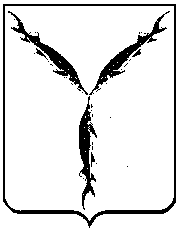 